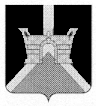 КОНТРОЛЬНО-СЧЕТНАЯ ПАЛАТАМУНИЦИПАЛЬНОГО ОБРАЗОВАНИЯ УСТЬ-ЛАБИНСКИЙ РАЙОНЗАКЛЮЧЕНИЕ № 44-ЗКонтрольно-счетной палаты муниципального образованияУсть-Лабинский район по результатам обследования повопросу исполнения бюджета муниципального образованияУсть-Лабинский район по доходам, расходам, источникамвнутреннего финансирования дефицита бюджета,состояния и обслуживания муниципального долга,исполнения муниципальных программза 1 полугодие  2018 года10 августа  2018 года						             г. Усть-ЛабинскЗаключение по результатам обследования по вопросу исполнения бюджета муниципального образования Усть-Лабинский район по доходам, расходам, источникам внутреннего финансирования дефицита бюджета, состояния и обслуживания муниципального долга, исполнения муниципальных программ за 1 полугодие 2018 года (далее – Заключение) подготовлено в соответствии с пунктом 5 статьи 264.2, статьей 268.1 Бюджетного кодекса Российской Федерации (далее - БК РФ), статьей 80 Устава муниципального образования Усть-Лабинский район (далее – Устав), статьей 32 Положения о бюджетном процессе в муниципальном образовании Усть-Лабинский район (далее – Положение о бюджетном процессе), распоряжения председателя Контрольно-счетной палаты муниципального образования Усть-Лабинский район от 30.07.2018 № 77-рэ.Подготовка Заключения проводилась на основании данных Отчета об исполнении муниципального бюджета за 1 полугодие 2018 года, утвержденного постановлением администрации муниципального образования  Усть-Лабинский район от 19.07.2018 года № 671, уточненной сводной бюджетной росписи бюджета муниципального образования                     Усть-Лабинский район на 2018 год по состоянию на 01.07.2018 года (далее – сводная бюджетная роспись), кассового плана исполнения бюджета на 2018 год по состоянию на 01.07.2018 года (далее – Кассовый план).Цель экспертно-аналитического мероприятияЦелью подготовки Заключения является оценка соблюдения участниками бюджетного процесса требований БК РФ, Положения                               о бюджетном процессе, решения Совета муниципального образования                     Усть-Лабинский район «О бюджете муниципального образования                        Усть-Лабинский район на 2018 год и плановый период 2019 и 2020 годов» и других нормативных правовых актов, установления степени достоверности отчета об исполнении бюджета муниципального образования                                Усть-Лабинский район за 1 полугодие 2018 года.Предмет экспертно-аналитического мероприятия Отчет об исполнении бюджета муниципального образования                      Усть-Лабинский район за 1 полугодие 2018 года (далее – отчет об исполнении бюджета) и прилагаемые к нему документы.Объект экспертно-аналитического мероприятия: Муниципальное образование Усть-Лабинский район (далее – МО Усть-Лабинский район, муниципальное образование).Проверяемый период деятельности:1 полугодие 2018 года.Сроки начала и окончания экспертно-аналитического мероприятияс 30 июля 2018 года по 10 августа 2018 года6. Общая характеристика исполнения муниципального бюджета 6.1 Итоги социально-экономического развития муниципального образования Усть-Лабинский район за 1 полугодие 2018 года    Основные показатели социально-экономического развития муниципального образования Усть-Лабинский район по предприятиям крупного и среднего бизнеса за 1 полугодие 2018 года в сравнении                              с аналогичным периодом 2017 года приведены в таблице № 1:Таблица № 1Согласно основным экономическим и социальным показателям муниципального образования Усть-Лабинский район за 1 полугодие 2018 года, представленным управлением экономики администрации муниципального образования, объем отгруженных товаров собственного производства по кругу крупных и средних предприятий составил      2 954 223,6 тыс. рублей или 87,9 процента к уровню соответствующего периода 2017 года, в т.ч.: по предприятиям обрабатывающих производств -              2 740 917,8 тыс. рублей  (87,2 %), обеспечение электроэнергией, газом и паром - 163 415,5 тыс. рублей (94,5 %), обеспечение водой -                          49 890,3 тыс. рублей (108,5 %).Объем отгруженной сельскохозяйственной продукции собственного производства, выполненных работ и услуг собственными силами крупных и средних организаций за 1 полугодие 2018 года составил                                      2 174 207,3 тыс. рублей, что на 2,5 процента выше уровня отгрузки соответствующего периода 2017 года.Увеличился  на 72,7 процента, по сравнению с соответствующим уровнем прошлого года, объем работ, выполненных собственными силами по виду деятельности "Строительство" крупными и средними строительными организациями района. В отчетном периоде он составил 173 816,0 тыс. рублей,  в 1 полугодии 2017 года – 100 668,0 тыс. рублей.Ввод в действие жилых домов, по сравнению с 1 полугодием 2017 года, увеличился на 17,1 процента.В 1 полугодии 2018 года перевезено грузов крупными и средними организациями всех видов деятельности в количестве 453,7 тыс. тонн, что на 34,5 тыс. тонн или 7,1 процента меньше соответствующего периода прошлого года.Грузооборот транспорта за январь-июнь 2018 года составил                       9 726,1 тыс. т/км, что ниже соответствующего периода прошлого года                         на 11,9 процента.Пассажирооборот за отчетный период составил 5 443,2 тыс. пасс/км, что на 0,8 процента выше соответствующего уровня 2017 года.Объем отгруженной продукции, выполненных работ и услуг собственными силами крупных и средних организаций, занятых транспортировкой и хранением выполнен на сумму 3 814,0 тыс. рублей, что на 8,9 процента меньше, чем в 1 полугодии 2017 года.Объем отгруженной продукции, выполненных работ и услуг собственными силами крупных и средних организаций в области информатизации и связи за 1 полугодие 2018 года составил                                    46 705,0 тыс. рублей, что на 8,2 процента меньше, чем выполнено в соответствующем периоде 2017 года. По сравнению с соответствующим периодом 2017 года в отчетном периоде объем розничной торговли увеличился  на 10,2 процента. Объем общественного питания по сравнению с соответствующим периодом 2017 года в отчетном периоде снизился на 5,5 процента, объем платных услуг населению снизился на 19,1 процента.Сальдированный финансовый результат (прибыль-убыток) крупных и средних предприятий на 1 июля 2018 года составил 188 412,0 тыс. рублей, в аналогичном периоде прошлого года -  253 518,0 тыс. рублей.Прибыль прибыльных предприятий в отчетном году, по сравнению                        с уровнем предыдущего года, уменьшилась в 1,6 раза и составила                   279 381,0 тыс. рублей.Убытки убыточных организаций за отчетный период составили                  90 969,0 тыс. рублей, что в 2,0 раза меньше убытков, допущенных в соответствующем периоде 2017 года (184 317,0 тыс. рублей). Сумма просроченной дебиторской задолженности отчетного периода 2018 года составила 70 813,0 тыс. рублей, что на 3,3 процента меньше дебиторской задолженности соответствующего периода прошлого года (73 198,0 тыс. рублей). Сумма просроченной кредиторской задолженности отчетного периода 2018 года составила 1 405,0 тыс. рублей, что на 68,1 процента больше кредиторской задолженности соответствующего периода прошлого года (836,0 тыс. рублей). Среднемесячная заработная плата работников крупных и средних организаций на 01.06.2018 года составила 27 768,00 рублей. Рост среднемесячной заработной платы к соответствующему уровню 2017 года составил 9,0 процентов. Численность безработных граждан, зарегистрированных в Центре занятости населения по состоянию на 01.07.2018 года, по сравнению                            с соответствующим периодом прошлого года, уменьшилась на 19,4 процента.     Сопоставление итогов социально-экономического развития муниципального образования Усть-Лабинский район за 1 полугодие 2018 года с прогнозными показателями, показало, что по большинству социально-экономических показателей сохранялась положительная динамика, однако в отношении отдельных из них наблюдается существенное недовыполнение.6.2 Основные характеристики  бюджета муниципального образования  Усть-Лабинский район на 2018 год по состоянию на 01.07. 2018 годаОтчет об исполнении бюджета муниципального образования                       Усть-Лабинский район за 1 полугодие 2018 года утвержден постановлением администрации муниципального образования Усть-Лабинский район от 19.07.2018 № 671 и представлен в Контрольно-счетную палату для проведения обследования 26.07.2018 года (письмо финансового отдела муниципального образования Усть-Лабинский район от 26.07.2018 № 796). Бюджет муниципального образования на 2018 год был утвержден Решением Совета от 19.12.2017 № 2 протокол № 43 «Об утверждении бюджета муниципального образования Усть-Лабинский район на 2018 год и плановый период  2019 и 2020 годов» (далее - Решение Совета о бюджете на 2018 год). Указанным решением Совета о бюджете на 2018 год первоначально были утверждены основные характеристики муниципального бюджета:- по доходам в сумме 1 710 609,6 тыс. рублей, в том числе: собственные доходы (налоговые и неналоговые) - 532 306,4 тыс. рублей и безвозмездные поступления в сумме 1 178 303,2 тыс. рублей;- по расходам  в сумме 1 710 609,6 тыс. рублей;- дефицит бюджета  не предусмотрен.Верхний  предел муниципального внутреннего долга на 01.01.2019 года в сумме 85 415,0 тыс. рублей.В ходе исполнения муниципального бюджета, в связи с необходимостью уточнения прогнозных показателей безвозмездных поступлений, законодательного закрепления средств краевого бюджета, поступивших в течение отчетного периода, и соответствующего уточнения расходов муниципального бюджета, в течение 1 полугодия 2018 года в Решение Совета о бюджете на 2018 год пять раз вносились изменения (Решения Совета: от 27.12.2017 № 3 протокол № 44, от 28.02.2018 № 6 протокол № 47, от 29.03.2018 № 5 протокол № 48, от 10.04.2018 № 1 протокол № 49, от 17.05.2018 № 3 протокол № 51).Изменение основных характеристик бюджета муниципального образования Усть-Лабинский район в течение 1 полугодия 2018 года приведены в таблице № 2:Таблица № 2 (тыс. руб.)С учетом внесенных изменений основные характеристики муниципального бюджета по состоянию на 01.07.2018 года утверждены в следующих объемах:общий объем доходов - в сумме 1 760 298,5  тыс. рублей,                                     с увеличением к первоначально утвержденному бюджету                                             на 49 688,9 тыс. рублей, или   на 2,9 процента, в том числе:- по налоговым и неналоговым доходам на 6 695,8 тыс. рублей, или  на 1,3 процента; -  по безвозмездным поступлениям на 42 993,1 тыс. рублей или                            на 3,6 процента;общий объем расходов - в сумме 1 769 430,7  тыс. рублей,                                      с увеличением к первоначально утвержденному бюджету                                                 на 58 821,1 тыс. рублей или  на 3,4 процента;дефицит бюджета предусмотрен в сумме 9 132,2 тыс. рублей,                         с увеличением  к первоначально утвержденному бюджету (0,0 тыс. рублей)                                            на  9 132,2 тыс. рублей.Верхний предел муниципального внутреннего долга на 01.01.2019 года утвержден в сумме 91 415,0 тыс. рублей, с увеличением к первоначально утвержденному бюджету на 6 000,0 тыс. рублей или   на 7,1 процента.Фактическое исполнение бюджета муниципального образования                    Усть-Лабинский район за 1 полугодие 2018 года приведено в таблице № 3:                                                                              Таблица № 3  (тыс.руб.)Доходы бюджета муниципального образования за 1 полугодие 2018 года исполнены в сумме 877 991,8 тыс. рублей, что составляет 49,9 процента от уточненных бюджетных назначений на 2018 год.Исполнение бюджета по расходам составило 880 623,0 тыс. рублей, или 49,8 процента от уточненных бюджетных назначений на 2018 год и             49,4 процента от показателей уточненной сводной бюджетной росписи по состоянию на 01.07.2018 года.Бюджет за 1 полугодие 2018 года исполнен с дефицитом в сумме                   2 631,2 тыс. рублей.7. Обследование по вопросу исполнения бюджета муниципального образования Усть-Лабинский район по доходам за 1 полугодие 2018 годаВ структуре доходов исполнения бюджета за 1 полугодие 2018 года наибольший удельный вес составляют безвозмездные поступления –                       70,9 процента. Налоговые доходы составляют 25,6  процента, неналоговые доходы – 3,5 процента от общего объема доходов.Исполнение бюджета муниципального образования по доходам                          за 1 полугодие 2018 года представлены в таблице № 4:                                                                                                      Таблица № 4  (тыс. руб.)Выполнение прогнозируемых показателей Кассового плана по доходам за 1 полугодие 2018 года составило  101,8 процента. По сравнению с аналогичным периодом прошлого года поступления доходов в бюджет муниципального образования увеличились на                           35 095,4 тыс. рублей или на 4,2 процента.Исполнение бюджета по налоговым и неналоговым доходам составило 255 131,8 тыс. рублей, или 47,3 процента. При этом в бюджет поступило налоговых доходов в сумме 224 216,9  тыс. рублей; неналоговых доходов в сумме 30 914,9 тыс. рублей.По сравнению с 1 полугодием 2017 года поступления налоговых и неналоговых доходов в текущем году увеличились на 47 644,7 тыс. рублей, или на 23,0 процента.Безвозмездные поступления в виде дотаций, субсидий, субвенций, иных межбюджетных трансфертов и прочих безвозмездных поступлений                   в бюджет муниципального образования за 1 полугодие 2018 года составили                      в общей сумме  622 860,0 тыс. рублей, или 51,0 процент к уточненным бюджетным назначениям. По отношению к соответствующему периоду прошлого года перечисление безвозмездных поступлений в 1 полугодии 2018 года уменьшилось  на 12 549,3 тыс. рублей или   на 2,0 процента.7.1. Исполнение бюджета муниципального образования по налоговым доходам за 1 полугодие 2018 годаИсполнение бюджета муниципального образования по налоговым доходам за 1 полугодие  2018 года составило 224 216,9 тыс. рублей или                      47,1  процента к уточненным бюджетным назначениям.Анализ исполнения бюджета муниципального образования по налоговым доходам за 1 полугодие 2018 года приведен в  таблице № 5:									         Таблица № 5  (тыс. руб.)	Выполнение прогнозируемых показателей Кассового плана по налоговым доходам  за 1 полугодие 2018 года составило 104,7 процента. 	По сравнению с аналогичным периодом прошлого года поступления в бюджет по  налоговым доходам за 1 полугодие 2018 года увеличились на 38 959,5 тыс. рублей или на 21,0 процент.	Исполнение годовых плановых назначений по налогу на прибыль                    за 1 полугодие 2018 года составило 5 595,0 тыс. рублей или 76,9 процента от уточненных бюджетных назначений. Выполнение прогнозируемых показателей Кассового плана составило 107,6 процента.   Удельный вес налога на прибыль в структуре налоговых доходов  составляет 2,5 процента.  Темп прироста поступлений по налогу на прибыль  в отчетном периоде  2018 года к уровню прошлого года составил  83,7 процента.Исполнение  годовых плановых назначений по налогу на доходы физических лиц (далее – НДФЛ) за 1 полугодие 2018 года составило                         164 818,9 тыс. рублей или 43,6 процента от уточненных бюджетных назначений,  и 105,1 процента от прогнозируемых показателей Кассового плана. Данный налог в структуре налоговых доходов  занимает наибольший удельный вес – 73,5 процента. По сравнению с аналогичным периодом прошлого года в отчетном периоде 2018 года  поступление НДФЛ увеличилось на 21,2 процента. Норматив отчислений по данному налогу в бюджет муниципального образования Усть-Лабинский район в 2018 году составил 36,65 процента, что на 3,91 процента выше норматива 2017 года.Исполнение годовых плановых назначений за 1 полугодие 2018 года по акцизам на нефтепродукты составило 132,0 тыс. рублей или 53,6 процента  от уточненных бюджетных назначений, и  92,2 процента от прогнозируемых показателей Кассового плана. Удельный вес акцизов в структуре налоговых доходов  составляет 0,1 процента.  По сравнению с аналогичным периодом прошлого года в отчетном периоде 2018 года  поступления по акцизам уменьшились на 25,2 процента. Снижение поступлений в 2018 году по сравнению с аналогичным периодом 2017 года обусловлено изменением дифференцированных нормативов отчислений от акцизов на автомобильный и прямогонный бензин, дизельное топливо, моторные масла для дизельных и (или) карбюраторных (инжекторных) двигателей, производимых на территории Российской Федерации, в бюджет муниципального района в сторону уменьшения на 0,0007 процента (в 2018 году норматив составляет 0,0017 процентов).Налог, взимаемый в связи с применением упрощенной системы налогообложения, за 1 полугодие 2018 года поступил в сумме                         12 015,6 тыс. рублей или  47,6 процента  от уточненных бюджетных назначений, и 96,6 процента от прогнозируемых показателей Кассового плана. Удельный вес данного налога в структуре налоговых доходов  составляет 5,3 процента. По сравнению с аналогичным периодом прошлого года в отчетном периоде 2018 года  поступления  данного налога увеличились                                       на 58,5 процента.Единый налог на вмененный доход исполнен за 1 полугодие 2018 года в сумме 16 043,4 тыс. рублей или 45,4 процента от уточненных бюджетных назначений, и 99,6 процента от прогнозируемых показателей Кассового плана. Удельный вес данного налога в структуре налоговых доходов  составляет 7,1 процента.  Темп прироста в отчетном периоде 2018 года к уровню прошлого года составил  1,6 процента. Основными плательщиками данного налога являются индивидуальные предприниматели. Исполнение годовых плановых назначений по единому сельскохозяйственному налогу (далее – ЕСХН) за 1 полугодие 2018 года составило в сумме 19 055,8 тыс. рублей или 105,9 процента к уточненным бюджетным назначениям, и 109,4 процента от прогнозируемых показателей Кассового плана. Удельный вес ЕСХН в структуре налоговых доходов  составляет 8,5 процента.  Темп прироста ЕСХН в отчетном периоде 2018 года к уровню прошлого года составил 35,6 процента.Исполнение годовых плановых назначений по налогу, взимаемому в связи с применением патентной системы налогообложения за 1 полугодие 2018 года составило 115,0 тыс. рублей или 57,5 процента от уточненных бюджетных назначений. Выполнение прогнозируемых показателей Кассового плана составило 123,1 процента.   Удельный вес данного налога в структуре налоговых доходов  составляет 0,1 процента.  Темп прироста поступлений по налогу, взимаемому в связи                                 с применением патентной системы налогообложения в отчетном периоде  2018 года к уровню прошлого года составил  42,5 процента.Сумма поступлений государственной пошлины за 1 полугодие 2018 года составила  6 439,4 тыс. рублей или 53,8 процента от уточненных бюджетных назначений, и 110,9 процента от прогнозируемых показателей Кассового плана. Удельный вес государственной пошлины в структуре налоговых доходов  составляет  2,9 процента.                                                По сравнению с аналогичным периодом прошлого года в отчетном периоде 2018 года  поступления государственной пошлины уменьшились на 25,1 процента. Снижение поступлений обусловлено зачислением с 01.01.2018 года в краевой бюджет доходов от государственной пошлины за совершение федеральными органами исполнительной власти юридически значимых действий через многофункциональные центры по предоставлению государственных и муниципальных услуг, зачислявшихся в 2017 году в бюджет муниципального района. В 1 полугодии 2017 года поступило госпошлины (при обращении через многофункциональный центр) в сумме 3 523,7 тыс. рублей.Поступления задолженности и перерасчетов по отмененным налогам, сборам и иным обязательным платежам (на 2018 год не планировались)                             за 1 полугодие 2018 года составили 1,8 тыс. рублей.7.2. Исполнение бюджета муниципального образования                                            по неналоговым доходам за 1 полугодие 2018 годаИсполнение бюджета муниципального образования по неналоговым доходам за 1 полугодие 2018 года составило 30 914,9 тыс. рублей или                       49,3 процента от уточненных бюджетных назначений.Выполнение прогнозируемых показателей Кассового плана по неналоговым доходам за 1 полугодие 2018 года составило 130,6 процента.Исполнение доходной части бюджета муниципального образования за 1 полугодие 2018 год по неналоговым доходам приведено в таблице № 6:                                                                                                              Таблица № 6 (тыс. руб.)Доходы, получаемые в виде арендной платы за земельные участки,              за 1 полугодие 2018 года поступили в сумме 14 004,8 тыс. рублей или                    36,2 процента от уточненных бюджетных назначений, и 130,8 процента от прогнозируемых показателей Кассового плана.  В структуре неналоговых доходов данный вид доходов занимает удельный вес 45,3 процента. По сравнению с аналогичным периодом прошлого года в отчетном периоде 2018 года  поступления увеличились на 9,3 процента. Задолженность по договорам  за аренду земельных участков по состоянию на 01.01.2018 года составляла в сумме 17 597,5 тыс. рублей, по состоянию на 01.07.2018 года составила  в сумме 19 447,7 тыс. рублей. Объем задолженности увеличился                                    на сумму 1 850,2 тыс. рублей или  на 10,5 процента.Поступления по доходам от сдачи в аренду имущества за 1 полугодие 2018 года составили в сумме  790,5 тыс. рублей или 43,9 процента от уточненных бюджетных назначений, и 104,4 процента от прогнозируемых показателей Кассового плана.  В структуре неналоговых доходов данный вид доходов занимает удельный вес 2,5 процента. По сравнению с аналогичным периодом прошлого года в отчетном периоде 2018 года  поступления уменьшились на 27,6 процента.Задолженность по договорам за аренду имущества по состоянию                      на 1 января 2018 года составляла 176,0 тыс. рублей, по состоянию                  на 01.07.2018 года составила 693,4 тыс. рублей. Объем задолженности увеличился на сумму 517,4 тыс. рублей или в 3,9 раза. Увеличение задолженности обусловлено отнесением платежей на невыясненные поступления. Согласно данных пояснительной записки, Управлением по вопросам земельных отношений и учета муниципальной собственности администрации муниципального образования Усть-Лабинский район проводится работа по уточнению невыясненных платежей.Прочие поступления от использования имущества, находящегося в собственности муниципального района, исполнены за 1 полугодие 2018 года                в сумме 378,4 тыс. рублей, что составляет 71,4 процента от уточненных бюджетных назначений, и 116,2 процента от прогнозируемых показателей Кассового плана. В структуре неналоговых доходов данный вид доходов занимает удельный вес 1,2 процента. По сравнению с аналогичным периодом прошлого года в отчетном периоде 2018 года  поступления уменьшились в 2,2 раза. По данному источнику доходов поступают платежи за пользование жилыми помещениями специализированного жилищного фонда и платежи за размещение, и установку рекламных конструкций. По состоянию                                 на 01.07.2018 года сложилась задолженность по оплате за пользование жилыми помещениями специализированного жилищного фонда в общей сумме 999,1 тыс. рублей. Объем задолженности увеличился по сравнению                   с началом года на 252,0  тыс. рублей или на 33,7 процента  (задолженность по состоянию на 01.01.2018 составляла 747,1 тыс. рублей).Плата за негативное воздействие на окружающую среду за 1 полугодие 2018 года поступила в сумме 791,7 тыс. рублей или 31,7 процента                               от уточненных бюджетных назначений, и 94,1 процента от прогнозируемых показателей Кассового плана. В структуре неналоговых доходов данный вид доходов занимает удельный вес 2,6 процента.  По сравнению с аналогичным периодом прошлого года в отчетном периоде 2018 года  поступления уменьшились в 1,6 раза. Снижение поступлений к уровню прошлого года обусловлено изменением федерального законодательства в части расчета и порядка внесения платы за негативное воздействие на окружающую среду (пояснительная записка).Поступления по доходам от оказания платных услуг и компенсации затрат государства за 1 полугодие 2018 года составили в сумме                             2 613,7 тыс. рублей или  46,8 процента от уточненных бюджетных назначений, и 108,9 процента от прогнозируемых показателей Кассового плана. В структуре неналоговых доходов данный вид доходов занимает удельный вес 8,5 процента. По сравнению с аналогичным периодом прошлого года в отчетном периоде 2018 года  поступления увеличились на 32,5 процента. Увеличение поступлений в 1 полугодии 2018 года в сравнении с аналогичным периодом прошлого года обусловлено увеличением объема платных услуг  за счет изменения типа учреждений дошкольного образования с бюджетных на казенные и сумм по компенсации затрат (изменение типа учреждений было осуществлено в мае 2017 года).Доходы от реализации имущества, находящегося в государственной                 и муниципальной собственности за 1 полугодие 2018 года в сумме                          158,9 тыс. рублей или  31,6 процента от уточненных бюджетных назначений,  и 78,5 процента от прогнозируемых показателей Кассового плана.                              В структуре неналоговых доходов данный вид доходов занимает удельный вес 0,5 процента. По сравнению с аналогичным периодом прошлого года в отчетном периоде 2018 года  поступления уменьшились в 3,2 раза. Причины снижения поступлений в пояснительной записке не отражены.Доходы от продажи земельных участков, находящихся в государственной и муниципальной собственности поступили за 1 полугодие 2018 года в сумме 10 022,5 тыс. рублей или  160,5 процента от уточненных бюджетных назначений,  и 191,8 процента от прогнозируемых показателей Кассового плана.  В структуре неналоговых доходов данный вид доходов занимает удельный вес 32,4 процента. По сравнению с аналогичным периодом прошлого года в отчетном периоде 2018 года  поступления увеличились в 22,3 раза.Доходы от продажи земельных участков носят заявительный характер и зависят от предполагаемых заявок на выкуп земельных участков и проводимых торгов по свободным площадкам земельных участков. Сверхплановые поступления в 1 полугодии 2018 года в сравнении с аналогичным периодом прошлого года объясняются реализацией крупных земельных участков.Штрафы, санкции, возмещение ущерба поступили за 1 полугодие 2018 года в сумме 2 129,8 тыс. рублей или 31,0 процент от уточненных бюджетных назначений, и 66,4 процента от прогнозируемых показателей Кассового плана. В структуре неналоговых доходов данный вид доходов занимает удельный вес 6,9 процента. По сравнению с аналогичным периодом прошлого года в отчетном периоде 2018 года  поступления уменьшились в 1,5 раза. Снижение поступлений к уровню прошлого года произошло за счет уменьшения поступлений от денежных взысканий (штрафов) за нарушение законодательства в области охраны окружающей среды, за нарушение законодательства в области обеспечения санитарно-эпидемиологического благополучия человека и законодательства в сфере защиты прав потребителей, прочих денежных взысканий (штрафов) за правонарушения в области дорожного движения, прочих поступлений от денежных взысканий (штрафов) и иных сумм в возмещение ущерба, зачисляемых в бюджеты муниципальных районов.Прочие неналоговые доходы (невыясненные поступления, зачисляемые в бюджеты муниципальных районов) составили в 1 полугодии 2018 года в сумме 24,6 тыс. рублей, что меньше  поступлений  в соответствующем периоде прошлого года на 17,6 тыс. рублей.Контрольно-счетная палата обращает внимание на имеющиеся резервы увеличения поступления неналоговых доходов за счет взыскания задолженности от аренды муниципального имущества и арендной платы за земельные участки. По сравнению с началом года задолженность арендной платы за земельные участки увеличилась на 10,5 процента, от сдачи в аренду муниципального имущества в течение отчетного периода увеличилась                       в 3,9 раза.7.3. Безвозмездные поступления в муниципальный бюджет за 1 полугодие 2018 годаИсполнение доходной части бюджета муниципального образования за 1 полугодие 2018 года по безвозмездным поступлениям приведено в таблице                 № 7:                                                                                                       Таблица № 7 (тыс. руб.)В ходе исполнения бюджета муниципального образования                           Усть-Лабинский район за 1 полугодие 2018 года получено безвозмездных поступлений в сумме 622 860,0 тыс. рублей, что составляет 51,0 процент  от уточненных бюджетных назначений. Выполнение прогнозируемых показателей Кассового плана за 1 полугодие 2018 года составило                              99,7 процента.По сравнению с 1 полугодием 2017 года объем безвозмездных поступлений за текущий период уменьшился на 12 549,3 тыс. рублей или на 2,0 процента.Сумма дотаций бюджетам субъектов Российской Федерации и муниципальных образований в отчетном периоде составила                                      71 674,6 тыс. рублей, или 53,3 процента от уточненных бюджетных назначений. Выполнение прогнозируемых показателей Кассового плана                       за 1 полугодие 2018 года составило 108,7 процента. В структуре безвозмездных поступлений удельный вес дотаций составляет 11,5 процента. По сравнению  с соответствующим периодом 2017 года объем дотаций в 1 полугодии 2018 года увеличился на 28 189,6 тыс. рублей, или в 1,6 раза.           Поступление субсидий бюджетам бюджетной системы Российской Федерации и муниципальных образований в бюджет муниципального образования в отчетном периоде составило 26 286,0 тыс. рублей, или                        34,0 процента к уточненным бюджетным назначениям. Прогнозируемые показатели  Кассового плана за 1 полугодие 2018 года выполнены                               на 96,1 процента. Удельный вес субсидий в структуре безвозмездных поступлений составил 4,2 процента.           По сравнению с 1 полугодием 2017 года сумма поступлений субсидий уменьшилась на 46 863,3 тыс. рублей, или в 2,8 раза. Субвенции бюджетам бюджетной системы Российской Федерации и муниципальных образований за 1 полугодие 2018 года поступили в сумме 515 468,5 тыс. рублей, что составляет 51,8 процента от уточненных бюджетных назначений. Выполнение прогнозируемых показателей Кассового плана за 1 полугодие текущего года составило 98,1 процента.                    В структуре безвозмездных поступлений субвенции занимают наибольший удельный вес – 82,8 процента. В сравнении с соответствующим периодом 2017 года поступление субвенций  за 1 полугодие 2018 года увеличилось  на 619,0 тыс. рублей, или на 0,1 процента.Иные межбюджетные трансферты в отчетном периоде текущего года поступили в муниципальный бюджет в общей сумме 10 278,8 тыс. рублей, что составляет 67,0 процентов от уточненных бюджетных назначений. Выполнение прогнозируемых показателей Кассового плана за 1 полугодие 2018 года составило 157,1 процента. Удельный вес иных межбюджетных трансфертов в структуре безвозмездных поступлений составляет                              1,6 процента. По сравнению с аналогичным периодом 2017 года сумма поступлений иных межбюджетных трансфертов за 1 полугодие 2018 года увеличилась на 6 794,4 тыс. рублей, или в 3,0 раза.           Доходы бюджетов бюджетной системы Российской Федерации                       от возврата бюджетами бюджетной системы Российской Федерации                                и организациями остатков субсидий, субвенций и иных межбюджетных трансфертов, имеющих целевое назначение, прошлых лет сложились                      в сумме 687,3 тыс. рублей.          В соответствующем периоде 2017 года доходы по данному виду в муниципальный бюджет не поступали.Возврат прочих безвозмездных поступлений из бюджета муниципального образования в 1 полугодии 2018 года составил в сумме                    341,1 тыс. рублей, или  100,0 процентов от уточненных бюджетных назначений и прогнозируемых поступлений Кассового плана на 2018 год.В 1 полугодии 2017 года сумма прочих безвозмездных поступлений составила 2 179,9 тыс. рублей.Из бюджета муниципального образования в 1 полугодии текущего года произведен возврат остатков субсидий, субвенций и иных межбюджетных трансфертов, имеющих целевое назначение, прошлых лет, в сумме                            1 194,1 тыс.  рублей, что на 31,3 процента меньше, чем в соответствующем периоде 2017 года.8. Обследование по вопросу исполнения бюджета муниципального образования Усть-Лабинский район по расходам за 1 полугодие 2018 годаФинансирование расходов в отчетном периоде производилось в рамках утвержденного бюджета муниципального образования                                 Усть-Лабинский район в соответствии со сводной бюджетной росписью и лимитами бюджетных обязательств по казначейской системе исполнения бюджета.Исполнение бюджета муниципального образования Усть-Лабинский район по расходам за 1 полугодие 2018 года составило 880 623,0 тыс. рублей, или 49,8 процента от уточненных бюджетных назначений и 49,4 процента от показателей уточненной сводной бюджетной росписи.Расходы в сводной бюджетной росписи по состоянию на 01.07.2018 года увеличены на 11 700,0 тыс. рублей по разделу «Культура, кинематография» (передача полномочий по библиотечному обслуживанию администрации муниципального образования Усть-Лабинский район                  Усть-Лабинским городским поселением Усть-Лабинского района). 	По сравнению с соответствующим периодом прошлого года                 (881 645,7 тыс. рублей) сумма расходов бюджета муниципального образования за 1 полугодие 2018 года  уменьшилась на 1 022,7 тыс. рублей, или на 0,1 процента.	Исполнение прогнозируемых показателей Кассового плана  по расходам муниципального бюджета   за 1 полугодие 2018 года составило                    98,0 процентов. Кассовый план за 1 полугодие 2018 года исполнен                                       на 100,0 процентов только по двум из одиннадцати разделов расходов классификации расходов бюджета  – «Жилищно-коммунальное хозяйство» и «Межбюджетные трансферты общего характера».Анализ расходов муниципального бюджета за 1 полугодие 2018 года    по разделам классификации расходов бюджета приведен в таблице № 8:Таблица № 8 (тыс. руб.)Расходы на финансирование раздела «Общегосударственные вопросы»   за 1 полугодие 2018 года составили в сумме 69 663,1 тыс. рублей или 46,2 процента от уточненных бюджетных назначений и показателей уточненной сводной бюджетной росписи. Исполнение прогнозных показателей Кассового  плана составило 98,3 процента. В структуре расходов данный раздел занимает удельный вес 8,0 процентов.В сравнении с соответствующим периодом 2017 года расходы  по данному разделу за 1 полугодие 2018 года уменьшились на 2,7 процента.За 1 полугодие 2018 года расходы по разделу «Национальная безопасность и правоохранительная деятельность»  составили в сумме                        6 789,6 тыс. рублей или 33,4 процента к уточненным бюджетным назначениям и показателям уточненной сводной бюджетной росписи. Исполнение прогнозных показателей Кассового плана составило                                93,0 процента.  В структуре расходов данный раздел занимает удельный вес 0,8 процента. В сравнении с соответствующим периодом 2017 года расходы  по данному разделу за 1 полугодие 2018 года увеличились  на 3,0 процента.Расходы по разделу «Национальная экономика» за 1 полугодие 2018 года составили в сумме 44,0 тыс. рублей или 0,4 процента от уточненных бюджетных назначений и показателей уточненной сводной бюджетной росписи. Исполнение прогнозных показателей Кассового плана составило                          81,5 процента. В структуре расходов данный раздел занимает наименьший удельный вес (менее 0,1процента). В сравнении с соответствующим периодом 2017 года расходы  по данному разделу за 1 полугодие 2018 года уменьшились   в 11,6 раза.Расходы по разделу «Жилищно-коммунальное хозяйство»                          за 1 полугодие 2018 года составили в сумме 7 541,3 тыс. рублей или                     15,3 процента от уточненных бюджетных назначений и показателей уточненной сводной бюджетной росписи. Исполнение   прогнозных показателей Кассового плана составило 100,0 процентов. В структуре расходов данный раздел занимает удельный вес 0,9 процента. В соответствующем периоде 2017 года расходы  по данному разделу не производились.Расходы по разделу «Образование» за 1 полугодие 2018 года составили в сумме 651 081,2 тыс. рублей или 55,1 процента к уточненным бюджетным назначениям и показателям уточненной сводной бюджетной росписи. Исполнение прогнозных показателей Кассового плана составило                         98,2 процента.   В структуре расходов данный раздел занимает наибольший удельный вес 73,9 процента. В сравнении с соответствующим периодом 2017 года расходы  по данному разделу за 1 полугодие 2018 года уменьшились   на 3,8 процента.          Расходы по разделу «Культура, кинематография» за 1 полугодие 2018 года составили в сумме 24 221,8 тыс. рублей или 35,0 процентов  к уточненным бюджетным назначениям и 29,9 процента от показателей уточненной сводной бюджетной росписи. Исполнение прогнозных показателей  Кассового плана составило  97,1 процента. В структуре расходов данный раздел занимает удельный вес 2,8 процента.В сравнении с соответствующим периодом 2017 года расходы  по данному разделу за 1 полугодие 2018 года увеличились на 18,0 процентов.Расходы по разделу «Здравоохранение» за 1 полугодие 2018 года составили в сумме 35 601,0 тыс. рублей или 40,8 процента к уточненным бюджетным назначениям и показателям уточненной сводной бюджетной росписи. Исполнение  Кассового  плана составило 95,7 процента.                                    В структуре расходов данный раздел занимает удельный вес 4,0 процента. В сравнении с соответствующим периодом 2017 года расходы  по данному разделу за 1 полугодие 2018 года уменьшились на 4,3 процента.По разделу «Социальная политика» расходы за 1 полугодие 2018 года составили в сумме 47 921,4 тыс. рублей или 51,0 процент к годовым бюджетным назначениям и показателям уточненной сводной бюджетной росписи. Исполнение  прогнозных показателей Кассового плана составило                            97,8 процента. В структуре расходов данный раздел занимает удельный вес 5,4 процента. В сравнении с соответствующим периодом 2017 года расходы  по данному разделу за 1 полугодие 2018 года увеличились на 22,6 процента.Расходы по разделу «Физическая культура и спорт» за 1 полугодие 2018 года составили в сумме 24 634,9 тыс. рублей или 32,4 процента от уточненных бюджетных назначений и показателей уточненной сводной бюджетной росписи. Исполнение прогнозных показателей   Кассового  плана составило 99,0 процентов. В структуре расходов данный раздел занимает удельный вес 2,8 процента.В сравнении с соответствующим периодом 2017 года расходы  по данному разделу за 1 полугодие 2018 года увеличились на 41,8 процента.Расходы по разделу «Обслуживание государственного и муниципального долга» за 1 полугодие 2018 года составили в сумме                         1 301,0 тыс. рублей или 23,1 процента  к уточненным  бюджетным назначениям и показателям уточненной сводной бюджетной росписи. Исполнение  Кассового плана составило 99,7 процента. Оплата процентов производилась в соответствии с заключенными кредитными договорами. В структуре расходов данный раздел занимает удельный вес  0,1 процента. В сравнении с соответствующим периодом 2017 года расходы  по данному разделу за 1 полугодие 2018 года уменьшились в 1,8 раза.Расходы по разделу «Межбюджетные трансферты общего характера бюджетам субъектов Российской Федерации и муниципальных образований» за 1 полугодие 2018 года  составили в сумме                                11 823,7 тыс. рублей или 50,0 процентов  к уточненным бюджетным назначениям и показателям уточненной сводной бюджетной росписи. Исполнение   Кассового плана составило 100,0 процентов.  В структуре расходов данный раздел занимает удельный вес 1,3 процента.          В сравнении с соответствующим периодом 2017 года расходы  по данному разделу за 1 полугодие 2018 года увеличились на 7,2 процента.Анализ ведомственной структуры расходов муниципального бюджета за 1 полугодие 2018 года показывает, что исполнение расходных обязательств муниципального бюджета осуществляют 10 главных распорядителей бюджетных средств (далее – главные распорядители, ГРБС).Утвержденный объем расходов каждому ГРБС на 2018 год и освоение их в 1 полугодии 2018 года приведено в таблице № 9:Таблица № 9 (тыс. руб.)Анализ исполнения расходов в разрезе главных распорядителей бюджетных средств муниципального образования за 1 полугодие 2018 года показал, что наибольший удельный вес в общей сумме расходов занимают расходы Управления образованием – 71,4 процента. В отчетном периоде текущего года расходы на образование составили 628 358,7 тыс. рублей.Расходы администрации муниципального образования составили       108 127,6 тыс. рублей. Удельный вес данных расходов в структуре расходов составляет 12,3 процента.В структуре расходов удельный вес отдела культуры составляет                  5,4 процента, отдела по вопросам семьи и детства – 4,9 процента, отдела по физической культуре и спорту – 2,8 процента, финансового отдела                             – 2,0 процента.Расходы остальных 4 ГРБС в структуре расходов бюджета незначительны и составляют в пределах от 0,1 процента до 0,5 процента. Исполнение Кассового плана по выплатам за 1 полугодие 2018 года главными распорядителями в среднем составило 98,0 процентов.Кассовый план по выплатам за 1 полугодие текущего года не выполнен ни одним ГРБС. Наиболее низкое исполнение кассового плана по  сравнению со средне сложившимся процентом исполнения (98,0 процентов) допустило Управление по вопросам земельных отношений и учета муниципальной собственности - 94,6 процента.Утвержденные бюджетные назначения по расходам, указанным в Отчете об исполнении бюджета муниципального образования за 1 полугодие 2018 года, соответствуют уточненной (на 01.07.2018 года) сводной бюджетной росписи и показателям Решения Совета о бюджете муниципального образования Усть-Лабинский район на 2018 год и на плановый период 2019 и 2020 годов.8.1. Расходы муниципального бюджета на реализацию муниципальных программ за 1 полугодие 2018 годаБюджет муниципального образования Усть-Лабинский район на 2018 год и на плановый период 2019 и 2020 годов сформирован в структуре                         17 муниципальных программ и не программных расходов.                                   Решением Совета о бюджете на 2018 год и на плановый период 2019 и 2020 годов были утверждены 17 муниципальных программ, расходы,                                       на финансирование которых, были предусмотрены в сумме                               1 693 936,2 тыс. рублей, что составляет 95,1 процента от общей суммы расходов, утвержденных уточненной сводной бюджетной росписью по состоянию на 01.07.2018 года (1 781 130,7 тыс. рублей). Фактическое освоение бюджетных средств, выделенных на реализацию муниципальных программ по состоянию на 01.07.2018 года, составило 839 360,7 тыс. рублей, или 47,1 процента от показателей уточненной сводной бюджетной росписи.Сведения о количестве муниципальных программ, объемах финансирования и освоения выделенных бюджетных средств за 1 полугодие 2018 года приведены в таблице № 10:                                                                                                                                   Таблица № 10   (тыс. руб.)Анализ расходования бюджетных средств, выделенных на реализацию муниципальных программ на 2018 год, показал, что в 1 полугодии текущего года по 7 из 17 муниципальных программ, финансирование по которым предусмотрено в общей сумме 245 026,7 тыс. рублей  или 14,5 процента от общего объема финансирования на реализацию муниципальных программ, исполнение составило от 3,3 процента  до 38,2 процента.Низкое освоение бюджетных средств за 1 полугодие 2018 года наблюдается по муниципальным программам «Комплексное развитие муниципального образования Усть-Лабинский район в сфере дорожного хозяйства, оказание автотранспортных услуг на 2017-2020 годы»,  «Развитие сельского хозяйства в Усть-Лабинском районе на 2017-2020 годы» и «Эффективное муниципальное управление на 2017-2020 годы»  соответственно  3,3 процента, 5,7 процента и 9,1 процента от показателей уточненной сводной бюджетной росписи.По 4 из 17 муниципальных программ, финансирование по которым предусмотрено в общей сумме 170 134,6 тыс. рублей  или 10,0 процентов от общего объема финансирования на реализацию муниципальных программ,  исполнение за 1 полугодие 2018 года составило  от 40,8 процента  до                       46,8 процента.По 5 из 17 муниципальных программ, финансирование по которым предусмотрено в общей сумме 1 274 435,5 тыс. рублей  или 75,2 процента от общего объема финансирования на реализацию муниципальных программ,  исполнение за 1 полугодие 2018 года составило  от  50,2 процента  до                       87,8 процента.По муниципальной программе «Обеспечение разработки градостроительной документации муниципального образования                                Усть-Лабинский район на 2017-2020 годы»  финансирование, по которой предусмотрено в сумме 4 339,4 тыс. рублей  или 0,3 процента от общего объема финансирования на реализацию муниципальных программ, освоение денежных средств бюджета муниципального образования в 1 полугодии  2018 года не осуществлялось. Информация о причинах не освоения денежных средств по данной муниципальной программе в пояснительной записке финансового отдела администрации муниципального образования Усть-Лабинский район отсутствует.8.2. Анализ образования и использования резервного и дорожного фондов на 2018 годРезервный фонд администрации муниципального образования на 2018 год утвержден в сумме 800,0 тыс. рублей, что составляет 0,04 процента от утвержденного общего объема расходов муниципального бюджета на 2018 год, что не превышает норматива, установленного пунктом 3 статьи 81 БК РФ. Расходование средств резервного фонда в 1 полугодии 2018 года                                                                                   не производилось.Объем бюджетных ассигнований муниципального Дорожного фонда утвержден решением о бюджете муниципального образования на текущий год в сумме 2 342,4 тыс. рублей.Дорожный фонд муниципального образования на 2018 год сформирован   в соответствии с требованиями пункта 5 статьи 179.4 БК РФ за счет:- акцизов на автомобильный бензин, прямогонный бензин, дизельное топливо, моторные масла для дизельных и карбюраторных двигателей, производимых на территории Российской Федерации, подлежащих зачислению в местный бюджет в 2018 году в сумме 246,4 тыс. рублей;- бюджетных средств муниципального дорожного фонда, неиспользованных в 2017 году в сумме  2 096,0 тыс. рублей.	Расходование средств Дорожного фонда в 1 полугодии 2018 года не производилось. Согласно Кассовому плану исполнения муниципального бюджета в 2018 году выплаты средств по дорожному фонду предусмотрены в декабре текущего года.9. Обследование по вопросу исполнения муниципального бюджета по источникам внутреннего финансирования дефицита бюджета на 01.07.2018 годаС учетом внесенных дополнений и изменений в Решение Совета о бюджете на 2018 год дефицит бюджета утвержден в сумме                                     9 132,2 тыс. рублей.За 1 полугодие 2018 года бюджет муниципального образования                  Усть-Лабинский район исполнен с дефицитом в сумме 2 631,2 тыс. рублей.                       Таблица № 11 (тыс.руб.)Погашение дефицита бюджета муниципального образования планировалось производить за счет следующих источников финансирования дефицита бюджета: 1). Источники внутреннего финансирования дефицита бюджета – 4 000,0 тыс. рублей, из них:а). Средства, привлекаемые по кредитным договорам от кредитных организаций в сумме 11 080,0 тыс. рублей, в том числе:- получение кредитов от кредитных организаций в валюте Российской Федерации – 144 335,0 тыс. рублей;- погашение кредитов, предоставленных кредитными организациями в валюте Российской Федерации   - 155 415,0 тыс. рублей.б). Бюджетные кредиты от других бюджетов бюджетной системы Российской Федерации  в сумме 7 080,0 тыс. рублей, в том числе:- получение бюджетных кредитов от других бюджетов бюджетной системы Российской Федерации в сумме 67 080,0 тыс.  рублей;- погашение бюджетных кредитов от других бюджетов бюджетной системы Российской Федерации в сумме 60 000,0 тыс.  рублей.2). Изменение остатков средств на счетах по учету средств бюджета 13 132,2 тыс. рублей, в том числе:- увеличение остатков средств бюджета - 1 977 206,2 тыс. рублей;- уменьшение остатков средств бюджета –  2 002 038,4 тыс. рублей.Состав источников финансирования дефицита муниципального бюджета соответствует требованиям статьи 96 БК РФ.Фактическое исполнение по источникам финансирования дефицита бюджета муниципального образования Усть-Лабинский район на 01.07.2018 года сложилось следующим образом:1). Источники внутреннего финансирования дефицитов бюджетов – 4 018,1 тыс. рублей, из них:а). Кредиты кредитных организаций в валюте Российской Федерации в размере –  85 400,00 тыс. рублей в том числе:- получение кредитов от кредитных организаций в валюте Российской Федерации – 35 000,0 тыс. рублей;- погашение кредитов, предоставленных кредитными организациями в валюте Российской Федерации -  120 400,0 тыс. рублей.б). Иные источники внутреннего финансирования дефицитов бюджетов – 22 338,1 тыс. рублей, в том числе:- бюджетные кредиты, предоставленные внутри страны в валюте Российской Федерации в сумме  3 661,9 тыс. рублей;- увеличение финансовых активов в собственности муниципальных районов за счет средств организаций, учредителями которых являются муниципальные районы, и лицевые счета которым открыты в территориальных органах Федерального казначейства или в финансовых органах муниципальных образований в соответствии с законодательством Российской Федерации  в сумме 26 000,0 тыс. рублей.2). Изменение остатков средств на счетах по учету средств бюджета в размере – 1 386,9 тыс. рублей, в том числе:- увеличение остатков средств бюджета –  1 067 472,1 тыс. рублей;- уменьшение остатков средств бюджета – 1 066 085,2 тыс. рублей. 10. Обследование по вопросу состояния и обслуживания муниципального долга муниципального образования на 01.07.2018 годаМуниципальный долг на 1 января 2018 года составлял                                    95 400,0 тыс. рублей, из них: - кредиты  от коммерческих организаций в сумме 85 400,0 тыс. рублей;- бюджетные кредиты из краевого бюджета в сумме                                       10 000,0 тыс. рублей.   В 1 полугодии 2018 года в бюджет муниципального образования Усть-Лабинский район привлечено кредитов в общей сумме 102 080,0 тыс. рублей, в том числе: - кредиты  от кредитных организаций в сумме (ООО «Коммерческий банк «Кубань Кредит») в сумме 35 000,0 тыс. рублей;- бюджетные кредиты из краевого бюджета в сумме                                 67 080,0 тыс. рублей.В 1 полугодии 2018 года погашено кредитов кредитным организациям (ООО «Коммерческий банк «Кубань Кредит») в сумме 121 694,8 тыс. рублей, в том числе:- основной долг в сумме 120 400,0 тыс. рублей;- проценты в сумме 1 294,8 тыс. рублей. В соответствии с заключенным договором от 31.05.2018 № 52р о структуризации обязательств (задолженности) муниципального образования Усть-Лабинский район по бюджетным кредитам, предоставленным из краевого бюджета, была частично списана сумма основного долга в размере 25 726,0 тыс. рублей. По состоянию на 01.07.2018 года размер муниципального долга составил 51 354,0 тыс. рублей, (50 000,0 тыс. рублей – кредит на временное покрытие кассового разрыва,1 354,0 тыс. рублей – кредиты на частичное покрытие дефицита бюджета), что на 44 046,0 тыс. рублей или                                  на 46,2 процента ниже размера муниципального долга, сложившегося по состоянию на 01.01.2018 года. Предельный объем муниципального долга не превышает ограничений, предусмотренных пунктом 3 статьи 107 БК РФ.За 1 полугодие 2018 года из бюджета муниципального образования Усть-Лабинский район предоставлены бюджетные кредиты бюджетам сельских поселений Усть-Лабинского района  на общую сумму                                3 661,9 тыс. рублей.Размер обязательств (задолженности) по бюджетным кредитам, предоставленным из бюджета муниципального образования Усть-Лабинский район  бюджетам сельских поселений Усть-Лабинского района, по состоянию на 01.07.2018 года составил 8 072,9 тыс. рублей, в том числе бюджетные кредиты, предоставленные в 2017 году со сроком возврата в 2018 году – 4 411,0 тыс. рублей.  Расходы на обслуживание муниципального долга за 1 полугодие 2018 года составили в сумме 1 301,0 тыс. рублей или  23,1 процента к уточненным бюджетным назначениям на 2018 год (5 624,6 тыс. рублей). Оплата процентов производилась в соответствии с заключенными кредитными договорами.В 1 полугодии 2018 года муниципальные гарантии юридическим или физическим лицам не предоставлялись.11. Выводы1. Отчет об исполнении бюджета муниципального образования                за 1 полугодие 2018 года утвержден постановлением администрации муниципального образования Усть-Лабинский район от 26.07.2018 № 796               и представлен в Контрольно-счетную палату 26.07.2018 года.     2. Сопоставление итогов социально-экономического развития муниципального образования Усть-Лабинский район за 1 полугодие 2018 года с прогнозными показателями, показало, что по большинству социально-экономических показателей сохранялась положительная динамика, однако в отношении отдельных из них наблюдается существенное недовыполнение.     Сальдированный финансовый результат (прибыль-убыток) крупных и средних предприятий на 01.07.2018 года составил 188 412,0 тыс. рублей,  в аналогичном периоде прошлого года  253 518,0 тыс. рублей.Прибыль прибыльных предприятий в отчетном периоде, по сравнению с уровнем предыдущего года, уменьшилась в 1,6 раза и составила                                   279 381,0 тыс. рублей.Убытки убыточных организаций за отчетный период составили 90 969,0 тыс. рублей, что в 2,0 раза  меньше убытков, допущенных в соответствующем периоде 2017 года (184 317,0 тыс. рублей). 3. Решением Совета о бюджете на 2018 год первоначально были утверждены основные характеристики муниципального бюджета:- по доходам в сумме 1 710 609,6 тыс. рублей, в том числе: собственные доходы (налоговые и неналоговые) - 532 306,4 тыс. рублей, и безвозмездные поступления в сумме 1 178 303,2 тыс. рублей;- по расходам  в сумме 1 710 609,6 тыс. рублей;- дефицит бюджета  не предусмотрен.Верхний  предел муниципального внутреннего долга на 01.01.2019 года предусмотрен в сумме 85 415,0 тыс. рублей.В ходе исполнения муниципального бюджета, в связи с необходимостью уточнения прогнозных показателей безвозмездных поступлений, законодательного закрепления средств краевого бюджета, поступивших в течение отчетного периода, и соответствующего уточнения расходов муниципального бюджета в течение 1 полугодия 2018 года, в Решение Совета о бюджете на 2018 год пять раз вносились изменения.С учетом внесенных изменений основные характеристики муниципального бюджета на 01.07.2018 года утверждены в следующих объемах:общий объем доходов в сумме 1 760 298,5  тыс. рублей, с увеличением к первоначально утвержденному бюджету на 49 688,9 тыс. рублей, или                   на 2,9 процента, в том числе:- по налоговым и неналоговым доходам на 6 695,8 тыс. рублей, или  на 1,3 процента; -  по безвозмездным поступлениям на 42 993,1 тыс. рублей, или                            на 3,6 процента;общий объем расходов в сумме 1 769 430,7  тыс. рублей, с увеличением к первоначально утвержденному бюджету на 58 821,1 тыс. рублей, или                      на 3,4 процента;дефицит бюджета в сумме 9 132,2 тыс. рублей, с увеличением                              к первоначально утвержденному бюджету (0,0 тыс. рублей)                                            на  9 132,2 тыс. рублей.Верхний предел муниципального внутреннего долга на 01.01.2019 года утвержден в сумме 91 415,0 тыс. рублей, с увеличением к первоначально утвержденному бюджету на 6 000,0 тыс. рублей, или   на 7,1 процента.4. Сводной бюджетной росписью по состоянию на 01.07.2018 общий объем расходов муниципального бюджета (в том числе без внесения изменений в решение Совета) утвержден в сумме 1 781 130,7  тыс. рублей,                 с увеличением на 11 700,0 тыс. рублей.5. Фактическое исполнение бюджета муниципального образования                    за 1 полугодие 2018 года составило:- по доходам в сумме в сумме 877 991,8 тыс. рублей, что составляет 49,9 процента от уточненных бюджетных назначений на 2018 год;- по расходам в сумме 880 623,0 тыс. рублей, или 49,8 процента от уточненных бюджетных назначений на 2018 год и 49,4 процента от показателей уточненной сводной бюджетной росписи по состоянию на 01.07.2018 года;- дефицит бюджета  в сумме 2 631,2 тыс. рублей.6. Выполнение прогнозируемых показателей Кассового плана по доходам за 1 полугодие 2018 года составило  101,8 процента. По сравнению с аналогичным периодом прошлого года поступления доходов в бюджет муниципального образования увеличились на                           35 095,4 тыс. рублей или на 4,2 процента.Исполнение бюджета по налоговым и неналоговым доходам составило 255 131,8 тыс. рублей, или 47,3 процента. При этом в бюджет поступило налоговых доходов в сумме 224 216,9  тыс. рублей; неналоговых доходов в сумме 30 914,9 тыс. рублей.Отмечен рост задолженности по налоговым и  неналоговым доходам по сравнению с началом года.7. Исполнение бюджета муниципального образования Усть-Лабинский район по расходам за 1 полугодие 2018 года составило 880 623,0 тыс. рублей, или 49,8 процента от уточненных бюджетных назначений и 49,4 процента от сводной бюджетной росписи.Исполнение прогнозируемых показателей Кассового плана                               за 1 полугодие 2018 года по выплатам из бюджета составило  98,0 процентов. Исполнение кассового плана по выплатам не выполнено ни одним главным распорядителем бюджетных средств.8. Удельный вес программно-целевого метода бюджетного планирования в общем объеме расходов муниципального бюджета по состоянию на 01.07.2018 года составил 95,1 процента.По состоянию на 01.07.2018  года финансирование расходов на реализацию муниципальных программ произведено в сумме                                     839 360,7 тыс. рублей, или 47,1 процента от показателей сводной бюджетной росписи.По 9 из 17 муниципальных программ исполнение составило от                       3,3 процента до 38,2 процента.Низкое освоение бюджетных средств сложилось по муниципальным программам «Комплексное развитие муниципального образования Усть-Лабинский район в сфере дорожного хозяйства, оказание автотранспортных услуг на 2017-2020 годы», «Развитие сельского хозяйства в Усть-Лабинском районе на 2017-2020 годы» и «Эффективное муниципальное управление на 2017-2020 годы»  соответственно  3,3 процента, 5,7 процента и 9,1 процента от уточненных бюджетных назначений.По 4 из 17 муниципальным программам исполнение составило выше среднего уровня исполнения расходов от 40,8 процента до 46,8 процента.По муниципальной программе «Обеспечение разработки градостроительной документации муниципального образования Усть-Лабинский район на 2017-2020 годы финансирование, по которой предусмотрено в сумме 4 339,4 тыс. рублей  или 0,3 процента от общего объема финансирования на реализацию муниципальных программ, освоение денежных средств бюджета муниципального образования в 1 полугодии 2018 года не осуществлялось.9. Резервный фонд муниципального образования на 2018 год утвержден в сумме 800,0 тыс. рублей, что составляет 0,04 процента от утвержденного общего объема расходов муниципального бюджета на 2018 год  и не превышает норматива, установленного пунктом 3 статьи 81 БК РФ. Расходование средств Резервного фонда в 1 полугодии 2018 года не производилось.10. Объем бюджетных ассигнований муниципального Дорожного фонда утвержден решением о бюджете на текущий год в сумме                             2 342,4 тыс. рублей.Дорожный фонд муниципального образования сформирован в соответствии с требованиями пункта 5 статьи 179.4 БК РФ.Расходование средств Дорожного фонда в 1 полугодии 2018 года не производилось. Согласно Кассовому плану в 2018 году выплаты средств по Дорожному фонду предусмотрены на декабрь текущего года.11. По состоянию на 01.07.2018 года размер муниципального долга составил 51 354,0 тыс. рублей. По сравнению с началом года муниципальный долг уменьшился на 44 046,0 тыс. рублей, или на 46,2 процента.Предельный объем муниципального долга не превышает ограничений, предусмотренных пунктом 3 статьи 107 БК РФ.12. Расходы на обслуживание муниципального долга за 1 полугодие 2018 года составили в сумме 1 301,0 тыс. рублей или  23,1 процента  к уточненным бюджетным назначениям на 2018 год (5 624,6 тыс. рублей). Оплата процентов производилась в соответствии с заключенными кредитными договорами.13.  В 1 полугодии 2018 года муниципальные гарантии юридическим или физическим лицам не предоставлялись.Таким образом, анализ основных характеристик муниципального бюджета, утвержденных решением о бюджете, и сложившихся по итогам его исполнения за 1 полугодие 2018 года, показал их соответствие требованиям бюджетного законодательства Российской Федерации, сводной бюджетной росписи, решения Совета о бюджете муниципального образования на 2018 год и на плановый период  2019 и 2020 годов и Кассового плана исполнения бюджета на 2018 год.12. Предложения1. Обеспечить исполнение бюджета муниципального образования Усть-Лабинский район на 2018 год в соответствии с нормами БК РФ и решением Совета муниципального образования Усть-Лабинский район                   «О бюджете муниципального образования Усть-Лабинский район на 2018 год и плановый период 2019 и 2020 годов».2. Принять дополнительные меры по увеличению поступлений налоговых и неналоговых доходов в бюджет муниципального образования Усть-Лабинский район, в том числе за счет сокращения задолженности по налоговым и неналоговым доходам.Председатель Контрольно-счетной палатымуниципального образования Усть-Лабинский район                                                                Н.Г. ПахомоваВедущий инспектор Контрольно-счетной палатымуниципального образованияУсть-Лабинский район							  Н.И. Шост№ПОКАЗАТЕЛИЕдин. измер.Отчетный                                     период                        текущего года        Соответст-вующий                                       период предыдущего годаТемпы роста,                             % 123456Промышленное производство1.Число действующих промышленных предприятийединиц5555100,02.Объем отгруженных товаров собственного производства, выполненных работ и услуг собственными силами крупных и средних организаций (по фактическим видам деятельности):тыс.руб.2 954 223,63 362 386,687,92.1.Обрабатывающие производстватыс.руб.2 740 917,83 143 382,587,22.2.Обеспечение электрической энергией, газом и паром; кондиционирование воздухатыс.руб.163 415,5173 004,494,52.3.Водоснабжение; водоотведение, организация сбора и утилизации отходов, деятельность по ликвидации загрязненийтыс.руб.49 890,345 999,7108,53.Производство основных видов продукции:соот. ед изм.мясо крупного рогатого скотатонн4 237,5073 496,855121,1изделия колбасныетонн2,27,330,1масла растительные и их фракциитонн19 893,3425 319,2778,6молоко жидкое обработанноетонн861,7957,390,0масло сливочноетонн79,894,384,6мука из зерновых культур, овощных и других растительных культуртонн6 581,455 463,3120,5изделия хлебобулочныетонн1 237,181 406,4188,0сахар белый свекловичныйтонн0,00,00,0корма готовые для сельскохозяйственных животныхтонн18 596,018 423,0100,9кирпич керамический неогнеупорный строительныймлн. усл. кирп.0,00,370,0блоки и прочие изделия сборные строительные из цемента, бетона, искусственного камнятыс. куб. м215,875219,63498,3энергия тепловая, отпущенная котельнымитыс. Гкал75,50695,20779,3Сельское хозяйство4.Объем отгруженной продукции собственного производства, выполненных работ и услуг собственными силами крупных и средних организаций (по фактическим видам деятельности) тыс.руб.2 174 207,32 120 481,6102,55.Производство основных видов сельскохозяйственной продукции (в крупных и средних сельхозорганизациях): зерновые и зернобобовые тонн18 834,416 966,0111,0скот и птица на убой (в живом весе)тонн18 276,016 271,6112,3молокотонн22 600,021 364,6105,8яйцатыс. шт.0,04,00,06.Численность основных видов скота и птицы (в крупных и средних сельхозорганизациях):крупный рогатый скотголов11 81311 711100,9свиньиголов59 89460 17999,5овцы и козыголов1 9631 493131,5птицатыс. голов1 153,3833,1138,4Строительство7.Объем работ, выполненных собственными силами по виду деятельности "строительство" крупными и средними организациями (по фактическим видам деятельности)тыс.руб.173 816100 668172,78.Ввод в действие жилых домовтыс.п/г.м20,1517,20117,1 в том числе индивидуальными застройщикамитыс.п/г.м20,1517,20117,1Транспорт и связь9.Перевезено (отправлено) грузов крупными и средними организациями всех видов деятельности тыс.тн.453,7488,292,910.Грузооборот транспортатыс.т/км9 726,111 034,388,111.Перевезено пассажиров крупными и средними организациямитыс.чел.979,8966101,412.Пассажирообороттыс.пасс/км5 443,25 400100,813.Объем отгруженной продукции, выполненных работ и услуг собственными силами крупных и средних организаций, занятых транспортировкой и хранением (по хозяйственным видам деятельности)тыс.руб.3 8144 18791,114.Объем отгруженной продукции, выполненных работ и услуг собственными силами крупных и средних организаций в области информации и связи (по хозяйственным видам деятельности)тыс.руб.46 70550 88191,8Потребительский рынок15.Число хозяйствующих субъектов розничной торговлиединиц1 0061 00899,816.Оборот розничной торговли по крупным и средним организациям всех видов деятельноститыс.руб.2 445 6912 219 348110,217.Число хозяйствующих субъектов общественного питанияединиц101100101,018.Оборот общественного питания по крупным и средним организациям всех видов деятельности тыс.руб.8 5979 09494,519.Объем платных услуг населению по крупным и средним организациям всех видов деятельноститыс.руб.614 200759 60080,9Финансы на  1  июня  2018 года*20.Сальдированный финансовый результат (прибыль минус убыток) крупных и средних организаций по состоянию тыс.руб.188 412253 518х21.Прибыль прибыльных организацийтыс.руб.279 381437 83563,822.Убытки убыточных организацийтыс.руб.90 96918431749,423.Удельный вес убыточных организаций%29,637х24.Сумма просроченной дебиторской задолженности тыс.руб.70 81373 19896,725.Сумма просроченной кредиторской задолженноститыс.руб.1 405836168,1Уровень жизни  населения26.Среднемесячная заработная плата работников крупных и средних организаций на 01.06.18 г.*руб.27 76825 481109,027.Численность безработных граждан, зарегистрированных в государственных учреждениях службы занятости по состоянию на  1 июля  2018 годатыс.чел.0,3780,46980,628.Уровень регистрируемой безработицы (на конец периода)%0,70,8хНаименованиеДоходыДоходыДоходыВерхний предел муниципального внутреннего долга РасходыДефицитНаименованиевсегоналоговые и неналоговыебезвозмездные поступленияВерхний предел муниципального внутреннего долга РасходыДефицитПервоначальная редакция Решение о бюджете (редакция от 19.12.2017 № 2, протокол№ 43)1 710 609,6532 306,41 178 303,285 415,01 710 609,60,0Внесение измененийРешение о бюджете (редакция от 27.12.2017 № 3, пр. № 44)1 719 429,0532 306,41 187 122,695 415,01 719 429,0 0,0Решение о бюджете (в редакции  от 28.02.2018 № 6, пр. № 47)1 721 496,3532 343,21 189 153,191 415,01 730 628,59 132,2Решение о бюджете (в редакции  от 29.03.2018 № 5, пр. № 48)1 731 876,1533 797,81 198 078,391 415,01 741 008,39 132,2Решение о бюджете (в редакции  от 10.04.2018 № 1, пр. № 49)1 746 662,8538 854,51 207 808,391 415,01 755 795,09 132,2Решение о бюджете (в редакции  от 17.05.2018 № 3, пр. № 51)1 760 298,5539 002,21 221 296,391 415,01 769 430,79 132,2Окончательная редакция (на 01.07.2018 года)1 760 298,5539 002,21 221 296,391 415,01 769 430,79 132,2Отклонение окончательной редакции к первоначальной редакции (+/-)49 688,96 695,842 993,16 000,058 821,19 132,2Отклонения окончательной редакции к первоначальной редакции (в процентах)102,9101,3103,6107,1103,4хНаименование показателяУточненный бюджет на 2018 год (по состоянию на 01.07.2018)Уточненная сводная бюджетная роспись на 2018 год (по состоянию на 01.07.2018)Исполне ние бюджета                           за  1 п/г. 2018 г.Исполнено за        1 п/г. 2018г. к уточненному бюджету на 2018г.Исполнено за        1 п/г. 2018г. к уточненному бюджету на 2018г.Исполнено за       1 п/г. 2018г. к уточненной сводной бюджетной росписи  на 2018г.Исполнено за       1 п/г. 2018г. к уточненной сводной бюджетной росписи  на 2018г.Наименование показателяУточненный бюджет на 2018 год (по состоянию на 01.07.2018)Уточненная сводная бюджетная роспись на 2018 год (по состоянию на 01.07.2018)Исполне ние бюджета                           за  1 п/г. 2018 г.%+,-%+,-12            345678Доходы1 760 298,5877 991,849,9-882 306,7Расходы1 769 430,71 781 130,7880 623,049,8-888 807,749,4-900 507,7(-) дефицит,(+) профицит-9 132,2-2 631,2х6 501,0НаименованиеУточненный  бюджет на 2018 годКассовый план на 01.07.2018г.Исполнение бюджета за 1 полугодие 2018г.Исполнение 1 п/г. 2018 г. к уточненному бюджету на 2018 годИсполнение 1 п/г. 2018 г. к уточненному бюджету на 2018 годИсполнение кассового плана за 1 полугодие 2018 года Исполнение кассового плана за 1 полугодие 2018 года Фактическое исполнение за 1п/г.2017г.Исполнение                   1 п/г. 2018г. к факту 1 п/г.. 2017г.Исполнение                   1 п/г. 2018г. к факту 1 п/г.. 2017г.Структура доходов(%)НаименованиеУточненный  бюджет на 2018 годКассовый план на 01.07.2018г.Исполнение бюджета за 1 полугодие 2018г.%(+/-)%(+/-)Фактическое исполнение за 1п/г.2017г.%+/-Структура доходов(%)123456789101112Доходы  всего: в т. ч.1 760 298,5862 444,2877 991,849,9-882 306,7101,815 547,6842 896,4104,235 095,4100,0- налоговые и неналоговые доходы, из них:539 002,2237 726,0255 131,847,3-283 870,4107,317 405,8207 487,1123,0 47 644,729,1налоговые доходы476 255,7214 058,1224 216,947,1-252 038,8104,710 158,8185 257,4121,038 959,525,6неналоговые доходы62 746,523 667,930 914,949,3-31 831,6130,67 247,022 229,7139,18 685,23,5Безвозмездные поступления1 221 296,3624 718,2622 860,051,0-598 436,399,7-1 858,2635 409,398,0-12 549,370,9НаименованиеУточненный бюджет на 2018 год (по состоянию на 01.07.2018)Кассовый план на 1 п/г. 2018г.Фактич. поступление за 1 п/г. 2018 г.Исполнение бюджета за  1 п/г. 2018г. к уточн. бюджету %Исполнение бюджета за  1 п/г. 2018г. к уточн. бюджету %Исполнение кассового плана за                  1 п/г. 2018г.Исполнение кассового плана за                  1 п/г. 2018г.Фактич. поступление за 1 п/г. 2017 г.Исполнение                 1 п/г. 2018г. к факту                   1 п/г. 2017 г.Исполнение                 1 п/г. 2018г. к факту                   1 п/г. 2017 г.Струк-тура ,%НаименованиеУточненный бюджет на 2018 год (по состоянию на 01.07.2018)Кассовый план на 1 п/г. 2018г.Фактич. поступление за 1 п/г. 2018 г.%+/-%+/-Фактич. поступление за 1 п/г. 2017 г.%+/-Струк-тура ,%123459789101112  Налоговые доходы476 255,7214 058,1224 216,947,1-252 038,8104,710 158,8185 257,4121,038 959,5100,0Налог на прибыль7 274,05 198,35 595,076,9-1 679,0107,6396,73 045,4183,72 549,62,5Налог на доходы физических лиц378 011,0156 849,0164 818,943,6-213 192,1105,17 969,9135 933,2121,228 885,773,5Акцизы на нефтепродукты246,4143,2132,053,6-114,492,2-11,2176,474,8-44,40,1Налог, взимаемый в связи с применением упрощенной системы налогообложения25 268,012 441,212 015,647,6-13 252,496,6-425,67 581,2158,54 434,45,3Единый налог на вмененный доход для отдельных видов деятельности35 302,016 107,816 043,445,4-19 258,699,6-64,415 792,0101,6251,47,1Единый сельскохозяйственный налог17 989,317 418,219 055,8105,91 066,5109,41 637,614 052,0135,65 003,88,5Налог, взимаемый в связи с применением патентной системы налогообложения200,093,4115,057,5-85,0123,121,680,7142,534,30,1Государственная пошлина11 965,05 807,06 439,453,8-5 525,6110,9632,48 596,574,9-2 157,12,9Задолженность и перерасчеты по отмененным налогам, сборам и иным обязательным платежам0,00,01,8х1,8х1,80,0х1,80,0НаименованиеУточненный бюджет на 2018 г.Кассо вый план              на 1 п/г 2018 г.Факт. поступление за 1 п/г. 2018 г.Испол.1 п/г. 2018г. к уточ. плану на 2018 годИспол.1 п/г. 2018г. к уточ. плану на 2018 годИсполнение кассового плана за 1 п/г. 2018 .Исполнение кассового плана за 1 п/г. 2018 .Фактич. поступление за 1 п/г. 2017 г.Исполнение1 п/г. 2018г.к факту 1 п/г. 2017г.Исполнение1 п/г. 2018г.к факту 1 п/г. 2017г.Структура,%НаименованиеУточненный бюджет на 2018 г.Кассо вый план              на 1 п/г 2018 г.Факт. поступление за 1 п/г. 2018 г.%+/-%+/-Фактич. поступление за 1 п/г. 2017 г.%+/-Структура,%1 2345678910111213000111 00000Неналоговые доходы62 746,523 667,930 914,949,3-31 831,6130,67 247,022 229,7139,1 8 685,2100,0000111 05010Доходы, получаемые в виде арендной платы за земельные участки38 719,810 708,114 004,836,2-24 715,0130,83 296,712 813,5109,31 191,345,3000111 05030Доходы от сдачи в аренду имущества1 800,0757,4790,543,9-1 009,5104,433,11 091,872,4-301,32,5000111 09000Прочие  поступления от использования иму-щества, находящегося в собственности МР (за искл. имущества МБУ и МАУ, а также имущества МУПов, в т. ч. казенных)530,0325,6378,471,4-151,6116,252,8838,545,1-460,11,2000112 00000Платежи за негатив-ное воздействие на окружающую среду2 500,0841,7791,731,7-1 708,394,1-50,01 260,962,8-469,22,600113 00000Доходы от оказания платных услуг и компенсации затрат государства5 581,32 399,62 613,746,8-2 967,6108,9214,11 971,9132,5641,88,5 000114 00000Доходы от реализации имущества, находя-щегося в государ-ственной и муницип-альной собственности502,4202,4158,931,6-343,578,5-43,5507,731,3-348,80,5000114 00000Доходы от продажи земельных участков, находящихся в государственной и муниципальной собственности6 243,05 224,210 022,5160,53 779,5191,84 798,3450,2в 22,3р.9 572,332,4000116 00000Штрафы, санкции, возмещение ущерба6 870,03 208,92 129,831,0-4 740,266,4-1 079,13 253,065,5-1 123,26,9000117 00000Прочие неналоговые доходы0,00,024,6х24,6х24,642,258,3-17,60,1НаименованиеУточненный бюджет на 2018 г.Кассовый план на 1 п/г. 2018г.Факт. поступлениеза 1 п/г. 2018г.Исполнение             1 п/г. 2018г. к уточненному бюджетуИсполнение             1 п/г. 2018г. к уточненному бюджетуИсполнение кассового плана за                   1 п/г. 2018 г.Исполнение кассового плана за                   1 п/г. 2018 г.Факт. поступ за 1 п/г. 2017г.Исполнение 1 п/г. 2018г. к факту 1 п/г. 2017г.Исполнение 1 п/г. 2018г. к факту 1 п/г. 2017г.Структура %НаименованиеУточненный бюджет на 2018 г.Кассовый план на 1 п/г. 2018г.Факт. поступлениеза 1 п/г. 2018г.%+/-%+/-Факт. поступ за 1 п/г. 2017г.%+/-Структура %123456789101112132 00 0000Безвозмездные поступления1 221 296,3624 718,2622 860,051,0-598 436,399,7-1 858,2635 409,398,0-12 549,3100,02 02 0000Безвозмездные поступления от других бюджетов бюджетной системы РФ, из них:1 222 019,9625 441,8623 707,951,0-598 312,099,7-1 733,9634 968,297,9-11 260,3100,12 02 1000Дотации134 491,465 915,871 674,653,3-62 816,8108,75 758,843 485,0164,828 189,611,52 02 2000Субсидии77 369,227 351,026 286,034,0-51 83,296,1-1 065,073 149,335,9-46 863,34,22 02 3000Субвенции994 818,0525 631,0515 468,551,8-479 349,598,1-10 162,5514 849,5100,1619,082,82 02 4000Иные межбюджет-ные трансферты15 341,36 544,010 278,867,0-5 062,5157,13 734,83 484,4295,06 794,41,62 07 0000Прочие безвозмездные поступления-341,1-341,1-341,1100,00,0100,00,02 179,9х-2 521,00,02 18 0000Доходы бюджетов от возврата бюджетными учреждениями остатков субсидий прошлых лет699,2699,2687,398,3-11,998,3-11,90,0х687,30,12 19 0000Возврат остатков субсидий, субвенций и иных межбюджет-ных трансфертов, имеющих целевое назначение, прошлых лет-1 081,7-1 081,7-1 194,1110,4-112,4110,4-112,4-1 738,868,7544,7-0,2КБКНаименование показателяИспол нено за соответ  период 2017 год Утвержденный план                 с учетом измененийУтвержденный план                 с учетом измененийКассовый план на 1 полугодие 2018 г.Исполнено за отчетный периодИсполнено за отчетный периодИсполнено за отчетный периодИсполнено за отчетный периодИсполнено за отчетный периодИсполнено за отчетный периодСтруктура,%КБКНаименование показателяИспол нено за соответ  период 2017 год согласно решению Совета                 (в ред. 17.05.2018)       согласно сводной бюджетной росписи             по состоянию на 01.07.2018Кассовый план на 1 полугодие 2018 г.сумма                 %   исполнения%   исполнения%   исполненияИсполнение кассового планаИсполнение кассового планаСтруктура,%КБКНаименование показателяИспол нено за соответ  период 2017 год согласно решению Совета                 (в ред. 17.05.2018)       согласно сводной бюджетной росписи             по состоянию на 01.07.2018Кассовый план на 1 полугодие 2018 г.сумма                 к утвержденному плану на год с учетом изменений согласно решению Советак утвержденному плану на год с учетом изменений согласно сводной бюджетной росписик исполнению за соответствующий период 2017 года%+/-Структура,%12345678910111213РАСХОДЫ, в т.ч.:РАСХОДЫ, в т.ч.:881 645,71 769 430,71 781 130,7898 146,9880 623,049,849,499,998,0-17 523,9100,00100Общегосударственные вопросы71 567,9150 722,1150 722,170 888,369 663,146,246,297,398,3-1 225,28,00300Национальная безопасность и правоохранительная деятельность6 591,320 348,820 348,87 301,46 789,633,433,4103,093,0-511,80,80400Национальная экономика511,811 410,911 410,954,044,00,40,48,681,5-10,00,00500Жилищно-коммунальное хозяйство0,049 161,549 161,57 541,57 541,315,315,3х100,0-0,20,90700Образование676 575,61 182 042,31 182 042,3663 222,1651 081,255,155,196,298,2-12 140,973,90800Культура, кинематография20 531,169 223,180 923,124 955,624 221,835,029,9118,097,1-733,82,80900Здравоохранение36 080,087 179,987 179,937 198,135 601,040,840,898,795,7-1 597,14,01000Социальная политика39 077,793 961,893 961,848 978,547 921,451,051,0122,697,8-1 057,15,41100Физическая культура и спорт17 373,176 108,476 108,424 878,724 634,932,432,4141,899,0-243,82,81300Обслуживание государственного и муниципального долга2 306,25 624,65 624,61 305,01 301,023,123,156,499,7-4,00,11400Межбюджетные трансферты общего характера11 031,023 647,323 647,311 823,711 823,750,050,0107,2100,00,01,3Главный распорядитель бюджетных средств  МО                           Усть-Лабинский районКод ГРБСУточнен ныйбюджетна 2018 г.Уточненная сводная бюджетная роспись на 01.07.2018Кассо   вый план             1 полугодие 2018 годаИсполнение 1 полугодие 2018 годаИсполнение к утвержденному бюджетуИсполнение к утвержденному бюджетуИсполнение сводной бюджетной росписиИсполнение сводной бюджетной росписиИсполнение кассового плана за                  1 п/г. 2018г.Исполнение кассового плана за                  1 п/г. 2018г.Структура, %Главный распорядитель бюджетных средств  МО                           Усть-Лабинский районКод ГРБСУточнен ныйбюджетна 2018 г.Уточненная сводная бюджетная роспись на 01.07.2018Кассо   вый план             1 полугодие 2018 годаИсполнение 1 полугодие 2018 года%+/-%+/-%+/-Структура, %12 345 67 8910111213 Совет муниципального образования  9012 580,12 580,11 026,3995,038,6-1 585,138,6-1 585,197,0-31,30,1Администрация муниципального образования  902322 952,9322 952,9111 182,3108 127,633,5-214 825,333,5-214 825,397,3-3 054,712,3 Финансовый отдел  90535 821,635 821,617 716,217 705,049,4-18 116,649,4-18 116,699,9-11,22,0 Контрольно-счетная палата  9106 625,96 625,93 136,43 085,846,6-3 540,146,6-3 540,198,4-50,60,4Управление по вопросам земельных отношений и учета муниципальной собственности92110 124,210 124,24 654,64 404,443,5-5 719,843,5-5 719,894,6-250,20,5Управление образованием 9251 148 468,81 148 468,8640 518,7628 358,754,7-520 110,154,7-520 110,198,1-12 160,071,4Отдел  культуры 926113 969,6125 669,648 780,348 023,642,1-65 946,038,2-77 646,098,4-756,75,4Отдел по физической культуре и спорту 92949 064,749 064,724 878,724 634,950,2-24 429,850,2-24 429,899,0-243,82,8 Отдел по делам молодежи 9344 217,04 217,02 015,61 980,247,0-2 236,8 47,0-2 236,8 98,2-35,40,2Отдел по вопросам семьи и детства  95375 605,975 605,944 237,843 307,857,3-32 298,157,3-32 298,197,9-930,04,9Всего расходы1 769 430,71 781 130,7898 146,9880 623,049,8-888 807,749,4-900 507,798,0-17 523,9100,0№ п/пНаименование муниципальной программыУтверждено на 2018 годИсполнено на 01.07.2018ОтклонениеИсполнено,№ п/пНаименование муниципальной программыУтверждено на 2018 годИсполнено на 01.07.2018(+/-)%1"Развитие здравоохранения в Усть-Лабинском районе" на 2017-2020 годы87 269,935 601,0-51 668,940,82"Развитие образования в Усть-Лабинском районе на 2017-2020 годы "1 148 468,8628 358,7-520 110,154,73"Семейная политика на 2017-2020 годы "75 605,943 307,8-32 298,157,34"Развитие культуры Усть-Лабинского района на 2017-2020 годы "125 659,648 013,6-77 646,038,25"Развитие физической культуры и спорта в муниципальном образовании Усть-Лабинский район на 2017-2020 годы"49 064,724 634,9-24 429,850,26"Молодежь муниципального образования Усть-Лабинский район на 2017-2020 годы"4 187,01 960,2-2 226,846,87 "Развитие сельского хозяйства в Усть-Лабинском районе на 2017-2020 годы"5 642,5321,3-5 321,25,78"Обеспечение безопасности населения в Усть-Лабинском районе на 2017-2020 годы "20 276,86 819,6-13 457,233,69"Комплексное развитие муниципального образования Усть-Лабинский район в сфере дорожного хозяйства, оказание автотранспортных услуг на 2017-2020 годы "2 742,490,3-2 652,13,310"Обеспечение разработки градостроительной документации муниципального образования Усть-Лабинский район на 2017-2020 годы "4 339,40,0-4 339,40,011  "Эффективное муниципальное управление на 2017-2020 годы "51 248,54 686,6-46 561,99,112"Обеспечение реализации функций органов местного самоуправления на 2017-2020 годы "37 231,517 046,3-20 185,245,813"Формирование инвестиционной привлекательности района и содействие развитию малого и среднего предпринимательства" на 2017-2020 годы 37 745,98 119,2-29 626,721,514"Развитие информационного общества" на 2017-2020 годы1 711,0296,4-1 414,617,315"Формирование условий для духовно-нравственного развития граждан на 2017-2020 годы"500,0400,0-100,080,016"Управление муниципальными финансами                 муниципального образования Усть-Лабинский район на 2017-2020 годы"41 446,219 006,1-22 440,145,917"Оказание мер социальной поддержки наприобретение (строительство) жилья на 2017-2020 годы "796,1698,7-97,487,8ВСЕГО:ВСЕГО:1 693 936,2839 360,7-854 575,549,6Наименование показателяКод строкиКод источника финансирования по КИВФ,КИВнФУтвержденные бюджетные назначенияИсполнено на 01.07.2018 годаНеисполнен-ные назначения123456Источники финансирования дефицита бюджетов - всего, в т.ч.:                            500х9 132,22 631,2-6 501,0Источники внутреннего финансирования дефицита бюджетов, из них:520х-4 000,04 018,1-8 018,1Кредиты кредитных организаций в валюте Российской Федерации520000 01  02  00  00  00  0000  000-11 080,0-85 400,074 320,0Получение кредитов от кредитных организаций в валюте РФ520000 01  02  00  00  00  0000  700144 335,035 000,0109 335,0Погашение кредитов, предоставленных кредитными организациями в валюте РФ520000 01  02  00  00  00  0000  800-155 415,0-120 400,0       -35 015,0Бюджетные кредиты от других бюджетов бюджетной системы Российской Федерации в валюте РФ 520000 01  03  01  00  00  0000  0007 080,067 080,0-60 000,0Получение кредитов от других бюджетов бюджетной системы РФ бюджетами муниципальных районов в валюте РФ520000 01  03  01  00  05  0000  71067 080,067 080,00,0Погашение бюджетами муниципальных районов кредитов  от других бюджетов бюджетной системы Российской Федерации в валюте РФ 520000 01  03  01  00  05  0000  810-60 000,00,0-60 000,0Иные источники внутреннего финансирования дефицитов бюджетов520000 01  06  00  00  00  0000  0000,022 338,1-22 338,1Бюджетные кредиты, предоставленные внутри страны в валюте РФ520000 01 06 05 00 00 0000 0000,0-3 661,9-3 661,9Предоставление бюджетных кредитов другим бюджетам бюджетной системы РФ из бюджетов муниципальных районов в валюте РФ520000 01 06 05 02 05 0000 500-4 411,0-3 661,9-749,1Возврат бюджетных кредитов, предоставленных другим бюджетам бюджетной системы РФ из бюджетов муниципальных районов в валюте РФ520000 01 06 05 02 05 0000 6004 411,00,04 411,0Операции по управлению остатками средств на единых счетах бюджетов520000 01  06  10  00  00  0000  0000,026 000,0-26 000,0Увеличение финансовых активов в собственности муниципальных районов за счет средств организаций, учредителями которых являются муниципальные районы и лицевые счета которые открыты в территориальных органах Федерального казначейства или в финансовых органах муниципальных образований в соответствии с законодательством  РФ520000 01 06 10 02 05 0000 0000,026 000,0-26 000,0Изменение остатков средств на счетах по учету средств бюджетов700000 01 05 00 00 00 0000 00013 132,2-1 386,914 519,1Увеличение остатков средств бюджетов710000 01 05 00 00 00 0000 500-1 977  206,2-1 067 472,1-909 734,1Увеличение прочих остатков денежных средств бюджетов муниципальных районов710000 01 05 02 00 00 0000 510-1 977  206,2-1 067 472,1-909 734,1Уменьшение остатков средств бюджетов720000 01 05 00 00 00 0000 0002 002 038,41 066 085,2935 953,2Уменьшение прочих остатков денежных средств бюджетов муниципальных районов720000 01 05 02 00 00 0000 6102 002 038,41 066 085,2935 953,2